REPASO DE LOS NÚMEROS DEL 1 AL 10Escribe los números que falta.Escribe los números que falta.PINTA6.- Marrón                   7.- Celeste		9.- Rojo8.- Rosado                  5.- AmarilloObserva  y aprende Marca con una X quien saco el mayor número. 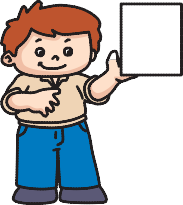 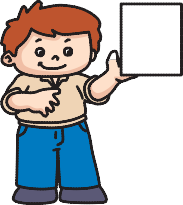 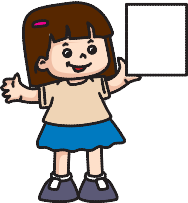 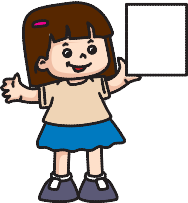 